О присвоении адреса земельным участкам,образуемым путем раздела земельного участка       В соответствии с Земельным кодексом Российской Федерации от 25.10.2001 г. за № 136-ФЗ, Федеральным законом от 23.06.2014 г. № 171-ФЗ «О внесении изменений в Земельный кодекс Российской Федерации и отдельные законодательные акты Российской Федерации», Федеральным законом от 18.06.2001 г. № 78-ФЗ «О землеустройстве», Федеральным законом от 24 июля 2007 г. № 221-ФЗ «О государственном кадастре недвижимости», Федеральным законом № 191-ФЗ от 29.12.2004 г. «О введении в действие Градостроительного кодекса Российской Федерации», П О С Т А Н О В Л Я Ю :      1. Присвоить земельным участкам : ЗУ1, :ЗУ2, образуемым путем раздела земельного участка с кадастровым номером 02:19:081101:372 следующие адреса:- :ЗУ1 – Российская Федерация, Республика Башкортостан, Гафурийский район, с/с Саитбабинский, д.Каран-Елга, пер. Ж.Киекбаева, д.2 (два). - :ЗУ2 – Российская Федерация, Республика Башкортостан, Гафурийский район, с/с Саитбабинский, д.Каран-Елга, пер. Ж.Киекбаева, д.2б (два б). 2. Контроль  за исполнением данного постановления оставляю за собойГлава сельского поселения                                       В.С.Кунафин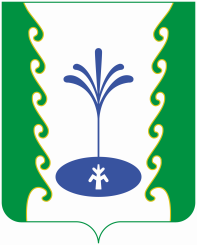 